INDICAÇÃO Nº 01360/2013Sugere ao Poder Executivo Municipal roçagem, limpeza e colocação de areia em campo de futebol na Rua Anderson Renato Alcalde com Gentil Pavan na Vila Rica. Excelentíssimo Senhor Prefeito Municipal, Nos termos do Art. 108 do Regimento Interno desta Casa de Leis, dirijo-me a Vossa Excelência para sugerir que, por intermédio do Setor competente, seja executada roçagem, limpeza e colocação de areia em campo de futebol na Rua Anderson Renato Alcalde com Gentil Pavan na Vila Rica.  Justificativa:Conforme visita realizada “in loco”, podemos constatar o estado de degradação que se encontra o local com acumulo de lixo, mato alto contribuindo assim para que o local se torne criadouro de insetos e animais peçonhentos (escorpiões, cobras, ratos e baratas) e do Aedes aegypti (mosquito do dengue). O campo de futebol necessita de recolocação de areia para que a prática de esportes e recreação seja viável.Plenário “Dr. Tancredo Neves”, em 05 de março de 2.013.Celso Ávila-vereador-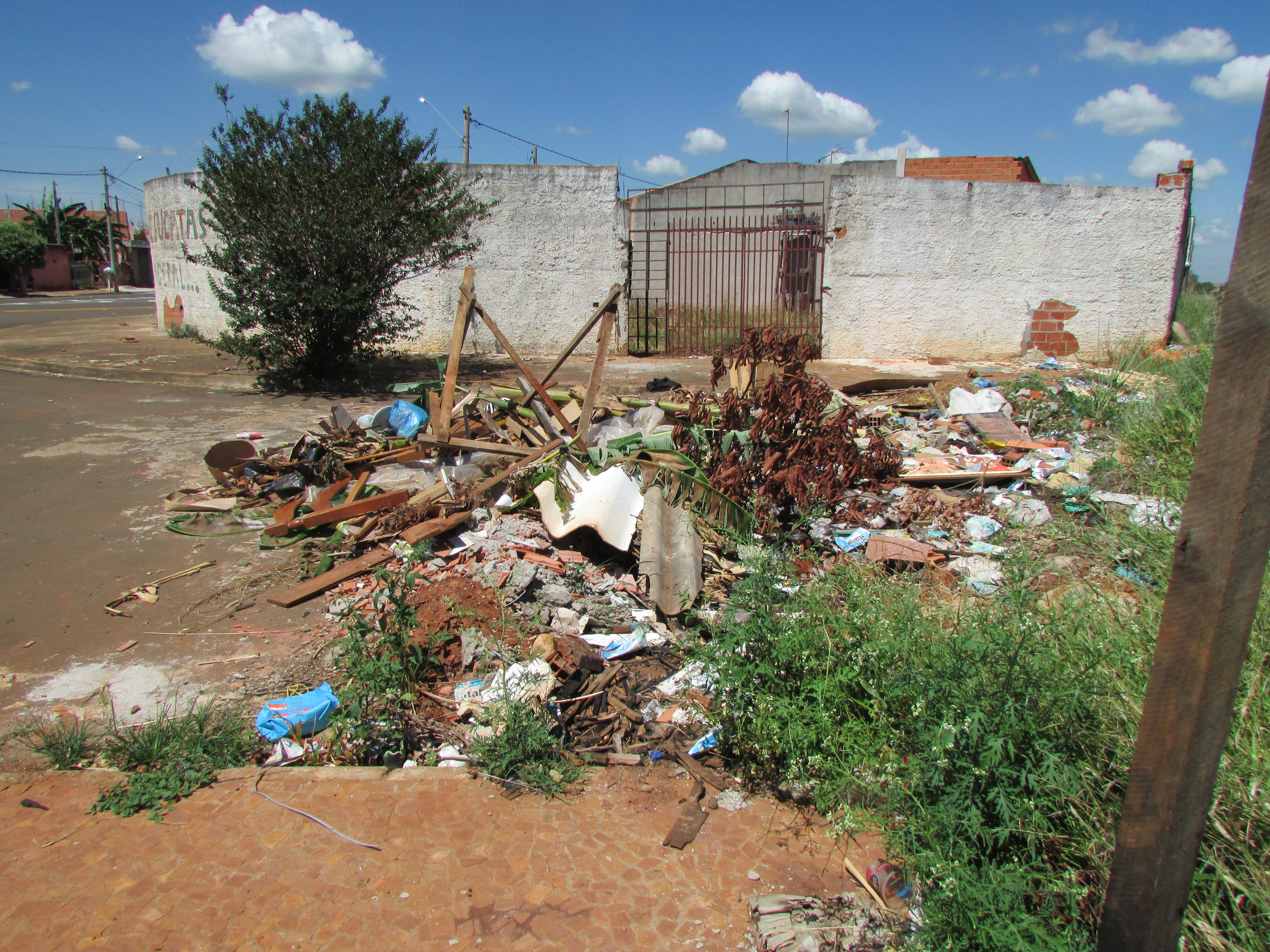 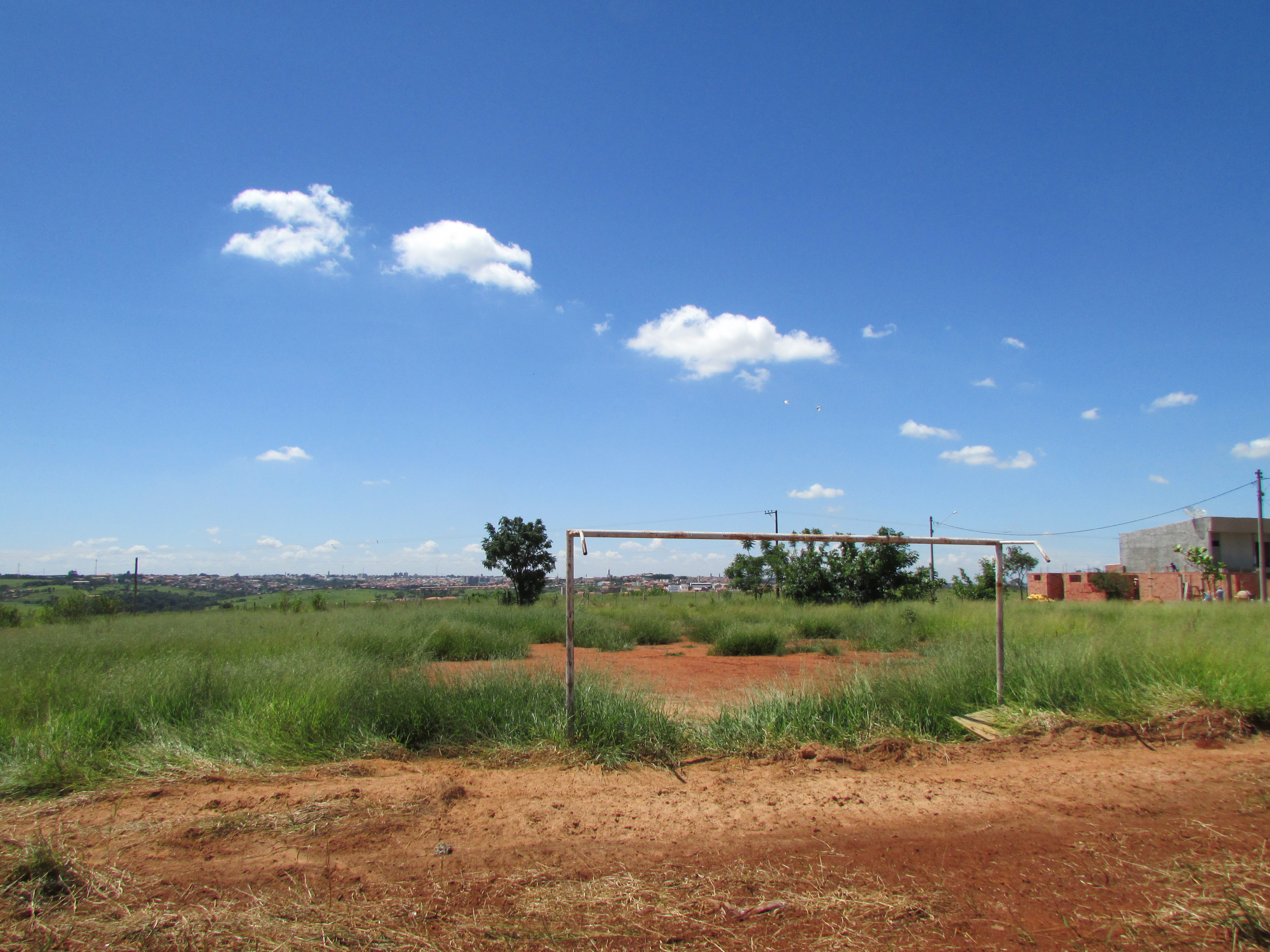 